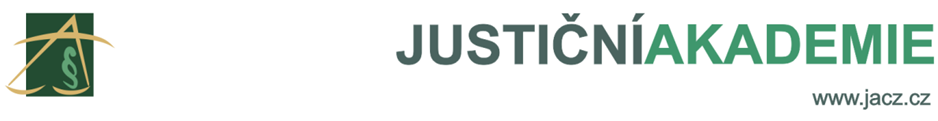 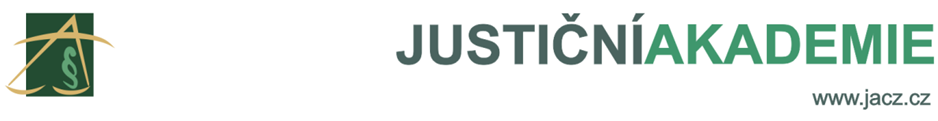 Anotace:	Justiční akademie Vás zve na konferenci Soudní sociální práce a soudní sociální pracovníci, kde bude vůbec poprvé v České republice tento koncept představen. Na akci bude dále představen Manuál soudního sociálního pracovníka pro oblast opatrovnické justice, který je výsledkem pilotního testování využití soudních sociálních pracovníků na 9 partnerských okresních soudech v ČR. Konference stejně jako pilotní testování probíhá za finanční podpory Finančních mechanismů Norska 2014 – 2021 v rámci projektu Zlepšení přístupu zranitelných skupin osob ke spravedlnosti.  P21N037Bez omezeníDle programufhfghdfghgfhdfghgfhdfghdfghdfghdfghdfghdfghdfghdfghfghgfhfghdfghdfghdfghfghfdghfdghdfghdfghfdghdfghdfghdfghdfghdfggfhdfghdfghdfghdfghdfghdfghdfghdfghdfghdfghdfghdfghdfghdfhdfghdfghdfghdfghdfghdfghdfghkljlůjlůkjůlkjůlkjůlkjlůkjůlkjkljůlkjůlkjůlkjůlkjlůkjůlkjůlkjůlkjůlkjůlkjůlkjlůkjůlkjlůkjůlkjůlkjlůkjůlkjůlkjůlkjůlkjlůkjlůkjlůkjlůkj